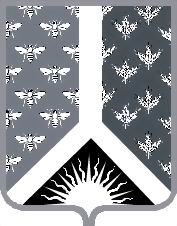 СОВЕТ НАРОДНЫХ ДЕПУТАТОВ НОВОКУЗНЕЦКОГО МУНИЦИПАЛЬНОГО РАЙОНАР Е Ш Е Н И Е от 25 сентября 2018 г. № 13О регистрации депутатского объединения - фракции Политической Партии ЛДПР «Либерально-демократической партии России» в Совете народных депутатов Новокузнецкого муниципального района	Рассмотрев уведомление об образовании депутатского объединения – фракции Политической Партии ЛДПР «Либерально-демократической партии России» в Совете народных депутатов Новокузнецкого муниципального района, и руководствуясь статьей 3.1 Регламента Совета народных депутатов Новокузнецкого муниципального района, Совет народных депутатов Новокузнецкого муниципального района  Р Е Ш И Л:1. Зарегистрировать депутатское объединение – фракцию Политической Партии ЛДПР «Либерально-демократической партии России» в Совете народных депутатов Новокузнецкого муниципального района. 2. Настоящее Решение вступает в силу со дня его принятия. Председатель Совета народных депутатов Новокузнецкого муниципального района                                                                            Е. В. Зеленская                                                                   